УТВЕРЖДЕН на заседании Ученого совета химико-технологического факультета	«30» августа 2023 г.	Протокол № 1План мероприятий по профориентационной работе химико-технологического факультета на 2023/2024 учебный год                                     Декан:                      М.А. Феофанова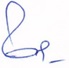 Наименование мероприятияВремя проведенияОтветственный1. Посещение среднеобразовательных учреждений г. Твери, Тверской области и Московской области, В течение учебного годаФеофанова М.А., декан, Баранова Н.В., зам. декана по учебной работе, Веролайнен Н.В., зам. декана по воспитательной и профориентационной работе, Русакова Н.П., зам. декана по науке и информатизации2. Работа клуба «Юный химик» для учащихся 9-10 классов (с вручением сертификатов)В течение учебного годаФеофанова М.А., декан, Баранова Н.В., зам. декана по учебной работе, Веролайнен Н.В., зам. декана по воспитательной и профориентационной работе, Русакова Н.П., зам. декана по науке и информатизации3. Проведение дней открытых дверей на факультете в 1 и 2 семестрах, с привлечением работодателей.В течение учебного годаФеофанова М.А., декан, Баранова Н.В., зам. декана по учебной работе, Веролайнен Н.В., зам. декана по воспитательной и профориентационной работе, Русакова Н.П., зам. декана по науке и информатизации4. Совместны научные работы с гимназистами (ТвГУ) и школьниками профильных классовВ течение учебного годаФеофанова М.А., декан, Баранова Н.В., зам. декана по учебной работе, Веролайнен Н.В., зам. декана по воспитательной и профориентационной работе, Русакова Н.П., зам. декана по науке и информатизации5. Проведение олимпиады школьников по химии. Март-апрель 2024Феофанова М.А., декан, Баранова Н.В., зам. декана по учебной работе, Веролайнен Н.В., зам. декана по воспитательной и профориентационной работе, Русакова Н.П., зам. декана по науке и информатизации6. Размещение на сайте факультета раздела «Абитуриент», с постоянным обновлением информации В течение учебного годаФеофанова М.А., декан, Баранова Н.В., зам. декана по учебной работе, Веролайнен Н.В., зам. декана по воспитательной и профориентационной работе, Русакова Н.П., зам. декана по науке и информатизации7. Подготовка информационных буклетов о направлениях подготовки, специальности, особенностях приема абитуриентов в 2024 годуВ течение учебного годаФеофанова М.А., декан, Баранова Н.В., зам. декана по учебной работе, Веролайнен Н.В., зам. декана по воспитательной и профориентационной работе, Русакова Н.П., зам. декана по науке и информатизации8. Проведение профориентационных работ в тематических группах в социальных сетяхВ течение учебного годаФеофанова М.А., декан, Баранова Н.В., зам. декана по учебной работе, Веролайнен Н.В., зам. декана по воспитательной и профориентационной работе, Русакова Н.П., зам. декана по науке и информатизации9. Подготовка видеоролика о жизнедеятельности факультетаВ течение учебного годаФеофанова М.А., декан, Баранова Н.В., зам. декана по учебной работе, Веролайнен Н.В., зам. декана по воспитательной и профориентационной работе, Русакова Н.П., зам. декана по науке и информатизации10. Проведение онлайн занятий по сдаче ЕГЭ для учащихся 11 классов ведущими экспертами ЕГЭ В течение учебного годаФеофанова М.А., декан, Баранова Н.В., зам. декана по учебной работе, Веролайнен Н.В., зам. декана по воспитательной и профориентационной работе, Русакова Н.П., зам. декана по науке и информатизации11. Региональные Менделеевские чтенияНоябрь 2023 г.Феофанова М.А., декан, Баранова Н.В., зам. декана по учебной работе, Веролайнен Н.В., зам. декана по воспитательной и профориентационной работе, Русакова Н.П., зам. декана по науке и информатизации12. Экскурсии на химико-технологический факультет,  проведение мастер-классовВ течение учебного годаФеофанова М.А., декан, Баранова Н.В., зам. декана по учебной работе, Веролайнен Н.В., зам. декана по воспитательной и профориентационной работе, Русакова Н.П., зам. декана по науке и информатизации